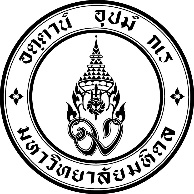 คำสั่งมหาวิทยาลัยมหิดลที่ ............................./๒๕......เรื่อง ลงโทษตัดสิทธิการเข้าสอบ __________________________________________		ด้วย ...... (ชื่อ-สกุล นักศึกษาผู้ถูกลงโทษ) ... รหัสนักศึกษา ........ นักศึกษาชั้นปีที่ ..........            หลักสูตร ............... สาขา ............... คณะ ................... ได้กระทำผิดวินัยนักศึกษา กรณี ..........................................  ............. (ข้อเท็จจริงอันเป็นความผิดวินัยนักศึกษาที่ได้จากการสอบสวน)..................................................................   ซึ่งได้สอบสวนแล้ว (หรือ “ซึ่งได้ยอมรับสารภาพเป็นหนังสือแล้ว” กรณีรับสารภาพเป็นหนังสือ) กรณีจึงเป็น                ความผิดวินัยอย่างร้ายแรง ฐาน ..................................................................................... ตามข้อ ........ ของข้อบังคับ  มหาวิทยาลัยมหิดล ว่าด้วยวินัยนักศึกษา พ.ศ. ๒๕๖๑ สมควรได้รับโทษตัดสิทธิการเข้าสอบ บางรายวิชา/ทุก         รายวิชา		อาศัยอำนาจตามข้อ ๑๒ และข้อ ๒๐ (กรณีรับสารภาพเป็นหนังสือให้ระบุเป็น “ข้อ ๑๒ และ      ข้อ ๑๔ วรรคสอง”) ของข้อบังคับมหาวิทยาลัยมหิดล ว่าด้วยวินัยนักศึกษา พ.ศ. ๒๕๖๑ จึงให้ลงโทษ                  ..(ชื่อ-สกุล นักศึกษาผู้ถูกลงโทษ)... โดยตัดสิทธิการเข้าสอบ รายวิชา .... /ทุกรายวิชา ในภาคการศึกษาที่ ....          ปีการศึกษา ....		อนึ่ง หากมีข้อโต้แย้งคัดค้านคำสั่งลงโทษทางวินัยนี้ ให้อุทธรณ์โดยทำคำอุทธรณ์เป็นหนังสือ         ยื่นต่อคณะกรรมการอุทธรณ์วินัยนักศึกษา ภายใน ๓๐ วันนับแต่วันที่ได้รับทราบคำสั่ง		ทั้งนี้ ตั้งแต่ .... เป็นต้นไป                                                                             สั่ง ณ วันที่ .... เดือน ..................... พ.ศ. ...........                                                               .......................(ลายมือชื่อ)............................					      (...................................................................)						   อธิการบดี/หัวหน้าส่วนงาน 